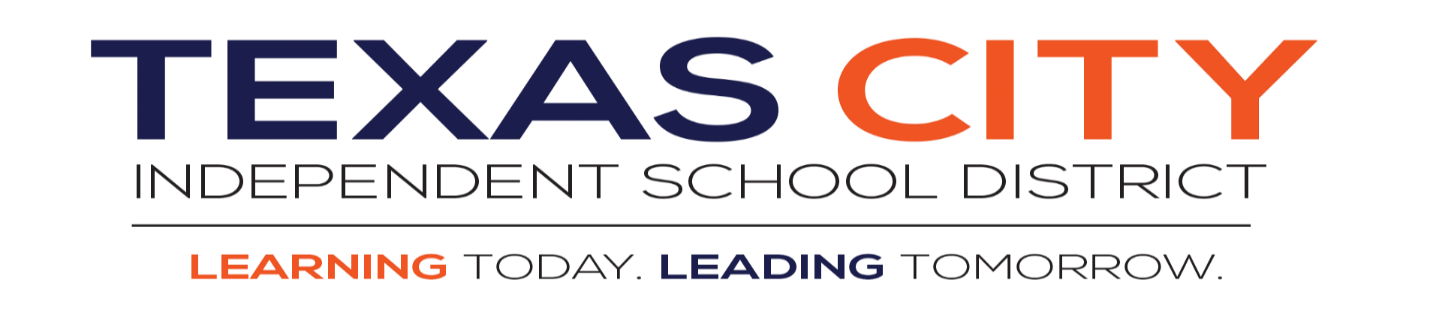 Visión general del plan de continuidad de instrucción 2020-2021Instrucción virtualLos estudiantes no regresan a la escuela.El plan de estudios de TCISD y los instructores serán utilizadosTodos los estudiantes comenzarán la escuela virtualmente el 24 de agosto por un periodo de tres semanas de instrucciónLos estudiantes recibirán el aprendizaje a tiempo real y autodidácticoLos estudiantes tendrán un horario de clases formal y se les tomará asistencia diariaLos estudiantes tendrán acceso a las actividades extracurriculares de su campus, a la espera de las pautas del TEA/UILEl distrito proporcionará información que le permitirá seleccionar entre instrucción remota/virtual o instrucción cara a cara en un futuro cercanoPlan escolar para Calvin Vincent Pre-KHorario de Pre-K: 8:35 a.m. - 3:05 p.m.                                    Meta - 15:1 Relación de estudiantes                         Asistir a la escuela diariamente (L – V)Especiales diarios: instrucción virtual cuando los estudiantes estén en casa (música, arte, etc)Uso de  todos los espacios: cafetería, aulas especiales, etc.Los estudiantes tendrán una maestra y una ayudante de instrucción.Conferencia de maestros al final del díaPlan para Escuela PrimariaHorario de primaria: 8 :00 a.m. – 2:30 p.m.                               Meta - 15:1 Relación de estudiantes                             Asistir a la escuela diariamente (L – V)Especiales diarios: instrucción virtual cuando los estudiantes estén en casa (música, arte, etc)Utilizar todos los espacios– cafetería, gimnasio, biblioteca, laboratorio de computación, etc.Cada maestro certificado enseña a un grupo de estudiantesConferencia de maestros al final del díaPlan para Escuela Intermedia Horario de Intermedia: 8:35 a.m. – 4:10 p.m.                           Meta - 15:1 Relación de estudiantes                                   Asistir a la escuela diariamente (L – V)Utilizar todos los espacios– cafetería, gimnasio, biblioteca, laboratorio de computación, etc.Seis – Clases de 60 minutos  cara a cara (4 clases básicas y 2 electivas)Los estudiantes serán agrupados por asignaturas electivas comunes.Conferencia de maestros al principio del díaPlan para Escuela Intermedia (Middle School)Plan para Escuela Intermedia (Middle School)La Marque MiddleHorario del Campus: 8:35 a.m. – 4:10 p.m.Asistir a la escuela diariamente (L – V)Meta - 15:1 Relación de estudiantesBlocker MiddleHorario del Campus: 7:25 a.m. – 3:00 p.m.Asistir a la escuela diariamente (L – V)Meta - 15:1 Relación de estudiantesLas actividades extracurriculares serán programadas antes o después de la escuela y seguirán todas las pautas de TEA/UILUtilizar todos los espacios– cafetería, gimnasio, biblioteca, laboratorio de computación, etc.Los estudiantes tendrán acceso a un horario completo con transiciones limitadas o controladas durante el día escolarLas actividades extracurriculares serán programadas antes o después de la escuela y seguirán todas las pautas de TEA/UILUtilizar todos los espacios– cafetería, gimnasio, biblioteca, laboratorio de computación, etc.Los estudiantes tendrán acceso a un horario completo con transiciones limitadas o controladas durante el día escolarPlan para Escuela SecundariaHorario del Campus: 7:25 a.m. – 3:00 p.m.                               Meta - 15:1 Relación de estudiantes                           Asistir a la escuela diariamente (L – V)Las actividades extracurriculares serán programadas antes o después de la escuela y seguirán todas las pautas de TEA/UILUtilizar todos los espacios– cafetería, gimnasio, biblioteca, laboratorio de computación, etc.Los estudiantes tendrán acceso a un horario completo con transiciones limitadas o controladas durante el día escolarPlan para Escuela SecundariaHorario del Campus: 7:25 a.m. – 3:00 p.m.                               Meta - 15:1 Relación de estudiantes                           Asistir a la escuela diariamente (L – V)Las actividades extracurriculares serán programadas antes o después de la escuela y seguirán todas las pautas de TEA/UILUtilizar todos los espacios– cafetería, gimnasio, biblioteca, laboratorio de computación, etc.Los estudiantes tendrán acceso a un horario completo con transiciones limitadas o controladas durante el día escolar